ÖZETBu bölümde, raporun amacı, kapsamı ve hazırlanma sürecine ilişkin kısa bilgilere yer verilmelidir. Birimin öz değerlendirme çalışmalarının temel bulguları özetlenmelidir.BİRİM HAKKINDA GENEL BİLGİLERYazı İşleri Müdürlüğü üniversitemiz yönetim kurulunun almış olduğu 26.09.2008 tarihli ve 2008/12-01 nolu yönetim kurulu kararı ile genel sekreterlik bünyesinde kurulmuş olup çalışmalarına devam etmektedir.İletişim BilgileriTablo 1. Birimin iletişim bilgileri ve ilgili birim yöneticileriTarihsel GelişimiYazı İşleri Müdürlüğü üniversitemiz yönetim kurulunun almış olduğu 26.09.2008 tarihli ve 2008/12-01 nolu yönetim kurulu kararı ile genel sekreterlik bünyesinde kurulmuştur. Müdürlüğümüz bünyesinde 1 Şube Müdürü, 1 Teknisyen, 3 Bilgisayar İşletmeni, 1 Memur, 1 Büro Personeli olmak üzere 7 personelden oluşmaktadır.Akademik ve İdari Personel BilgileriMüdürlüğümüzde akademik personel bulunmamaktadır.Tablo 3. İdari personel hizmet sınıfı dağılımı Eğitim-Öğretim Hizmeti Sunan BirimlerMüdürlüğümüzde akademik personel bulunmamaktadır.Birim Misyonu, Vizyonu, Değerler ve Hedefleri“Birim ne yapmaya çalışıyor?” sorusuna yanıt verebilmek üzere birimin misyonu, vizyonu, değerleri ve hedefleri bu kısımda özet olarak sunulmalıdır.MisyonEkip Çalışmasına uygun, paylaşımcı bir yönetimle kaliteli hizmet sunmak,Personelin etkin, verimli bir şekilde çalışarak, üniversitemiz kaynaklarının ekonomik şekilde kullanılmasıdır.VizyonGüvenilirlik,Liyakat,Gizlilik,Hızlı Hizmet Sunmak,Üniversitemize gelen ve giden evrakların en kısa sürede ilgili birimlere güvenli bir şekilde ulaştırılması.DeğerlerAtatürk İlkeleri, Yurtseverlik, Hukukun Üstünlüğü, Bilimsellik, Katılımcılık, Toplumsal Yararlılık, Güvenilirlik, Sorumluluk, Saydamlık, Evrensellik, Araştırmacılık, Kalite ve Verimlilik, Fırsat Eşitliği, Çevre Bilinci, Hesap Verilebilirlik, Özgürlük, Çağdaşlık, Hukukun İşlerliği, İşbirliği, dayanışma ve paylaşma, Katılımcılık, Mükemmeliyetçilik.HedeflerÜniversite kültür ve imajına katkıda bulunmak,Hizmetlerimizi teknolojinin gereklerine uyarlamak,Ekip çalışmasına önem vermek,Bütün hedeflerimize ekip ruhuyla ulaşmakNOT: Olgunluk düzeylerini silmeyiniz. 1-5 arası verilen olgunluk düzeyi için yalnızca bir maddeyi seçiniz ve seçtiğiniz maddeyi renklendirerek gösteriniz.  Tüm Olgunluk düzeyleri için geçerlidir.A. LİDERLİK, YÖNETİM VE KALİTEA.1. Liderlik ve Kalite Yöneticilerimiz amaç ve hedeflerimize ulaşmamız için gerekli faaliyetlerini başarıyla gerçekleştirmektedir. Birimlerinin verimli, düzenli ve uyumlu şekilde çalışmasını sağlamaktadır.Müdürlüğümüz kalite çalışmalarına önem vermektedir. A.1.1. Yönetim Modeli Ve İdari Yapı Paylaşımcı, dinamik, şeffaf ve süreç odaklı bir yönetim modelinin benimsendiği Yazı İşleri Müdürlüğü, Yazı İşleri Bürosu, Gelen Evrak Bürosu ve Giden Evrak Bürosundan oluşmaktadır.Genel Sekreter Tarafından havale edilen kurum içi ve dışı yazışmalar. (Yazı İşleri Bürosu)Üniversitemiz Birimlerinin Yazışma Ve Kurum Kimlik Kodlarının verilmesi işlemleri. (Yazı İşleri Bürosu)Üniversitemiz Valilik Brifinginin hazırlanması. (Yazı İşleri Bürosu)Rektör, Rektör Yardımcıları, Genel Sekreter, Genel Sekreter Yardımcısı tarafından verilen diğer görevleri yapmak. (Yazı işleri Bürosu)Üniversitemize kurum dışı gelen evrakların kaydedilmesi ilgili birimlere ulaştırılması. (Gelen Evrak Bürosu)Rektörlüğümüzden kurum dışı giden evrakların gönderiminin yapılması. (Giden Evrak Bürosu)Olgunluk DüzeyiBirimin misyonuyla uyumlu ve stratejik hedeflerini gerçekleştirmeyi sağlayacak bir yönetim modeli ve organizasyonel yapılanması bulunmamaktadır.(Kanıt 1)Birimin misyon ve stratejik hedeflerine ulaşmasını güvence altına alan ve süreçleriyle uyumlu yönetim modeli ve idari yapılanması belirlenmiştir. (Kanıt 2)Birimin yönetim modeli ve organizasyonel yapılanması birim ve alanların genelini kapsayacak şekilde faaliyet göstermektedir. (Kanıt 3)Birimin yönetim ve organizasyonel yapılanmasına ilişkin uygulamaları izlenmekte ve iyileştirilmektedir.İçselleştirilmiş, sistematik, sürdürülebilir ve örnek gösterilebilir uygulamalar bulunmaktadır.KanıtlarKanıt 1: (Organizasyon Şeması)Kanıt 2: Müdürlüğümüz Vizyon Ve Misyonu Kanıt 3 : İş Akış ŞemasıA.1.1 (Görev Tanımları)A.1.2. Liderlik Müdürlüğümüzde liderlik anlayışı ve koordinasyon kültürü yerleşmiştir. Liderler birimin değerleri ve hedefleri doğrultusunda birim stratejileri, etkin ve dengeli biçimde yönetmektedir. Liderlik süreçleri ve kalite güvencesi kültürünün içselleştirilmesi sürekli değerlendirilmektedir.Olgunluk DüzeyiBirimde kalite güvencesi sisteminin yönetilmesi ve kalite kültürünün içselleştirilmesini destekleyen etkin bir liderlik yaklaşımı bulunmamaktadır. (Kanıt 1)Birimde liderlerin kalite güvencesi sisteminin yönetimi ve kültürünün içselleştirilmesi konusunda sahipliği ve motivasyonu bulunmaktadır.(Kanıt 2)Birimin geneline yayılmış, kalite güvencesi sistemi ve kültürünün gelişimini destekleyen etkin liderlik uygulamaları bulunmaktadır.Liderlik uygulamaları ve bu uygulamaların kalite güvencesi sistemi ve kültürünün gelişimine katkısı izlenmekte ve bağlı iyileştirmeler gerçekleştirilmektedir.İçselleştirilmiş, sistematik, sürdürülebilir ve örnek gösterilebilir uygulamalar bulunmaktadır.KanıtlarKanıt 1: Kalite Güvence Yönergesi kapsamında birim kalite komisyonu oluşturularak faaliyetlerini sürdürmektedir.Kanıt 2 : (19.02.2024 tarihli toplantı tutanağı)  Kalite güvencesi kültürünü geliştirmek üzere Müdürlüğümüz Komisyonu toplantısı yapılmıştır.A.1.3. Birimsel dönüşüm kapasitesi Geleceğe uyum için amaç, misyon ve hedefler doğrultusunda birimi dönüştürmek üzere değişim yönetimi, kıyaslama, yenilik yönetimi gibi yaklaşımları kullanır ve birimsel özgünlüğü güçlendirir.Olgunluk DüzeyiBirimde değişim yönetimi bulunmamaktadır.Birimde değişim ihtiyacı belirlenmiştir.Birimde değişim yönetimi yaklaşımı birimin geneline yayılmış ve bütüncül olarak yürütülmektedir.Amaç, misyon ve hedefler doğrultusunda gerçekleştirilen değişim yönetimi uygulamaları izlenmekte ve önlemler alınmaktadır. (Kanıt 1, Kanıt 2)İçselleştirilmiş, sistematik, sürdürülebilir ve örnek gösterilebilir uygulamalar bulunmaktadır.KanıtlarKanıt 1: Misyon ve VizyonKanıt 2 : İş Akış ŞemalarıA.1.4. İç kalite güvencesi mekanizmalarıBirimin yıl içerisinde yapılacak iş ve işlemleri için PUKÖ Döngüsü çerçevesinde aylık ve yıllık iş takvimi oluşturularak ve her aybaşında ihtiyaç duyulan verilerin sağlanabilmesi için ilgili daire başkanlıklarından üst yazı ile bilgiler talep edilmektedir.Olgunluk DüzeyiBirimin tanımlanmış bir iç kalite güvencesi sistemi bulunmamaktadır.Birimin iç kalite güvencesi süreç ve mekanizmaları tanımlanmıştır.İç kalite güvencesi sistemi birimin geneline yayılmış, şeffaf ve bütüncül olarak yürütülmektedir.İç kalite güvencesi sistemi mekanizmaları izlenmekte ve ilgili paydaşlarla birlikte iyileştirilmektedir.İçselleştirilmiş, sistematik, sürdürülebilir ve örnek gösterilebilir uygulamalar bulunmaktadır.(Kanıt 1, Kanıt 2 )KanıtlarÖrnek Kanıtlar Kanıt 1 : Konya Valiliğine aylık ve yıllık olarak gönderilen Brifingler,Kanıt 2 : Selçuklu Kaymakamlığına aylık gönderilen İlçe Bilgi Notu,A.1.5. Kamuoyunu bilgilendirme ve hesap verebilirlikBirim web sayfası doğru, güncel, ilgili ve kolayca erişilebilir bilgiyi vermektedir; bunun sağlanması için gerekli mekanizma mevcuttur.Olgunluk DüzeyiBirimde kamuoyunu bilgilendirmek ve hesap verebilirliği gerçekleştirmek üzere mekanizmalar bulunmamaktadır.Birimde şeffaflık ve hesap verebilirlik ilkeleri doğrultusunda kamuoyunu bilgilendirmek üzere tanımlı süreçler bulunmaktadır.Birim tanımlı süreçleri doğrultusunda kamuoyunu bilgilendirme ve hesap verebilirlik mekanizmalarını işletmektedir.Birimin kamuoyunu bilgilendirme ve hesap verebilirlik mekanizmaları izlenmekte ve paydaş görüşleri doğrultusunda iyileştirilmektedir.İçselleştirilmiş, sistematik, sürdürülebilir ve örnek gösterilebilir uygulamalar bulunmaktadır.KanıtlarÖrnek KanıtlarKanıt 1 : Misyon ve VizyonKanıt 2: Kalite PolitikasıKanıt 3 : Yazı İşleri Müdürlüğü Web SayfasıA.2. Misyon ve Stratejik Amaçlar Birim; vizyon, misyon ve amacını gerçekleştirmek üzere politikaları doğrultusunda oluşturduğu stratejik amaçlarını ve hedeflerini planlayarak uygulamaktadır.A.2.1. Misyon, vizyon ve politikalar Birimimiz, Üniversitemizin misyon, vizyon ve hedeflerine bağlı kalarak Üniversitenin diğer birimleriyle iletişimi kuvvetlendirme ve işbirliği yapma ve sorun çözme konularında geliştirmeyi hedeflemektedir.Olgunluk DüzeyiBirimde tanımlanmış misyon, vizyon ve politikalar bulunmamaktadır. Birimin tanımlanmış ve birime özgü misyon, vizyon ve politikaları bulunmaktadır.Birimin genelinde misyon, vizyon ve politikalarla uyumlu uygulamalar bulunmaktadır.Misyon, vizyon ve politikalar doğrultusunda gerçekleştirilen uygulamalar izlenmekte ve paydaşlarla birlikte değerlendirilerek önlemler alınmaktadır.İçselleştirilmiş, sistematik, sürdürülebilir ve örnek gösterilebilir uygulamalar bulunmaktadır.KanıtlarKanıt 1 : Müdürlüğümüz Web Sayfasında da Bulunan Misyon ve VizyonA.2.2. Stratejik amaç ve hedefler Üniversitemiz Stratejik Planı mevcut dönemi kapsayan, kısa/orta uzun vadeli amaçlar, hedefler, alt hedefler, eylemler ve bunların zamanlaması, tüm paydaşların görüşü alınarak (özellikle stratejik paydaşlar) hazırlanmıştır. Olgunluk DüzeyiBirimin stratejik planı bulunmamaktadır.Birimin ilan edilmiş bir stratejik planı bulunmaktadır.Birimin bütünsel, tüm birimleri tarafından benimsenmiş ve paydaşlarınca bilinen stratejik planı ve bu planıyla uyumlu uygulamaları vardır.Birim uyguladığı stratejik planı izlemekte ve ilgili paydaşlarla birlikte değerlendirerek gelecek planlarına yansıtılmaktadır.İçselleştirilmiş, sistematik, sürdürülebilir ve örnek gösterilebilir uygulamalar bulunmaktadır.KanıtlarKanıt 1 : Stratejik PlanA.3. Yönetim Sistemleri A.3.1. Bilgi yönetim sistemi Birimimizde yürütülen iş ve işlemlerde var olan yazılım programları kullanılmakta olup; her personelin kullanımında bilgisayar bulunmaktadır. Yazı işleri ve evrak kayıt işlemleri EBYS üzerinden gerçekleştirilmektedir. Diğer iş ve işlemler için de gerekli otomasyon sistemleri aktif olarak kullanılmaktadır.Olgunluk DüzeyiBirimde bilgi yönetim sistemi bulunmamaktadır.Birimde birimsel bilginin edinimi, saklanması, kullanılması, işlenmesi ve değerlendirilmesine destek olacak bilgi yönetim sistemleri oluşturulmuştur.Birim genelinde temel süreçleri (eğitim ve öğretim, araştırma ve geliştirme, toplumsal katkı, kalite güvencesi) destekleyen entegre bilgi yönetim sistemi işletilmektedir.Birimde entegre bilgi yönetim sistemi izlenmekte ve iyileştirilmektedir.İçselleştirilmiş, sistematik, sürdürülebilir ve örnek gösterilebilir uygulamalar bulunmaktadır.KanıtlarKanıt 1 : EBYS (Elektronik Belge Yönetim Sistemi)Kanıt 2: DETSİS (Devlet Teşkilatı Merkezi Kayıt Sistemi)Kanıt 3 : PERBİS (Personel Bilgi Sistemi)Kanıt 4 :E-İMİD A.3.2. İnsan kaynakları yönetimi Müdürlüğümüz bünyesinde insan kaynakları yönetimi mevzuat çerçevesinde yapılmaktadır. Birimimiz personelinin görev tanımları gerekli yetkinlikleri doğrultusunda yapılmaktadır.Olgunluk DüzeyiBirimde insan kaynakları yönetimine ilişkin tanımlı süreçler bulunmamaktadır. Birimde stratejik hedefleriyle uyumlu insan kaynakları yönetimine ilişkin tanımlı süreçler bulunmaktadır. Birimin genelinde insan kaynakları yönetimi doğrultusunda uygulamalar tanımlı süreçlere uygun bir biçimde yürütülmektedir. Birimde insan kaynakları yönetimi uygulamaları izlenmekte ve ilgili iç paydaşlarla değerlendirilerek iyileştirilmektedir. İçselleştirilmiş, sistematik, sürdürülebilir ve örnek gösterilebilir uygulamalar bulunmaktadır.KanıtlarKanıt 1: 657 Sayılı Devlet Memurları KanunuKanıt 2 : 2547 Sayılı Kanun A.3.3. Finansal kaynakların yönetimi Birimimizde Finansal Kaynak bulunmamaktadır.A.3.4. Süreç yönetimiŞube Müdürü Yazı İşleri Müdürlüğündeki süreçlerden sorumludur ve İş akışı, yönetim, sahiplenme yazı işleri müdürü ve personelince içselleştirilmiştir. Olgunluk DüzeyiBirimde eğitim ve öğretim, araştırma ve geliştirme, toplumsal katkı ve yönetim sistemine ilişkin süreçler tanımlanmamıştır. Birimde eğitim ve öğretim, araştırma ve geliştirme, toplumsal katkı ve yönetim sistemi süreç ve alt süreçleri tanımlanmıştır. Birimin genelinde tanımlı süreçler yönetilmektedir. Birimde süreç yönetimi mekanizmaları izlenmekte ve ilgili paydaşlarla değerlendirilerek iyileştirilmektedir. İçselleştirilmiş, sistematik, sürdürülebilir ve örnek gösterilebilir uygulamalar bulunmaktadır.KanıtlarKanıt 1 : Görev TanımıA.4. Paydaş Katılımı Üniversite içindeki diğer idari ve akademik birimlerin yanı sıra diğer kurum/kuruluş, ulusal ve üniversiteler ile iyi bir iletişim kurularak iş birliklerinin geliştirilmesi ve paydaş görüşlerinin alınması Birimimiz adına güçlü yön olarak öne çıkmaktadır.A.4.1. İç ve dış paydaş katılımı İç ve dış paydaşların karar alma, yönetişim ve iyileştirme süreçlerine katılım mekanizmaları tanımlanmıştır. Olgunluk DüzeyiBirimin iç kalite güvencesi sistemine paydaş katılımını sağlayacak mekanizmalar bulunmamaktadır. Birimde kalite güvencesi, eğitim ve öğretim, araştırma ve geliştirme, toplumsal katkı, yönetim sistemi ve uluslararasılaşma süreçlerinin PUKÖ katmanlarına paydaş katılımını sağlamak için planlamalar bulunmaktadır. Tüm süreçlerdeki PUKÖ katmanlarına paydaş katılımını sağlamak üzere Birimin geneline yayılmış mekanizmalar bulunmaktadır. Paydaş katılım mekanizmal arının işleyişi izlenmekte ve bağlı iyileştirmeler gerçekleştirilmektedir. İçselleştirilmiş, sistematik, sürdürülebilir ve örnek gösterilebilir uygulamalar bulunmaktadır.KanıtlarKanıt 1 : Kurum İçi Birimler (Fakülte Dekanlıkları, Yüksekokul, Enstitü, Meslekyüksekokul Müdürlükleri, Daire Başkanlıkları, Koordinatörlükler… vs.)Kanıt 2 : Valilikler, Yükseköğretim Kurulu Başkanlığı ve Kamu Kurumları.SONUÇ ve DEĞERLENDİRMEÜstünlükler  Birim olarak idari personel sayısının az olmasına karşın, işlerini aksatmayan, takım bilincine sahip idari kadroların bulunması  Teknolojiyi iyi kullanması Yöneticilerin demokratik ve olumlu yaklaşımları  Ahlaki değerlere yüksek personele sahip olunmasıZayıflıklar İş bilen, eğitimli idari personelin yetersizliği  Ödüllendirme ile cezalandırma sisteminin eş zamanlı uygulanamaması  Kadro yetersizliği nedeniyle, yeniden yapılanmaya gidilememesi  Kadro yetersizliği nedeniyle kadro ve yeteneklerine uygun görevlendirmelerin yapılamaması  Dengeli iş dağılımı konusunda yaşanan sıkıntılarDeğerlendirme İnsan kaynağını bilimsel ve teknolojik yöntemler kullanarak, alanında uzman üstün nitelikli bireyler yetiştirilmesi, belirlenen amaçların başarılı bir şekilde gerçekleştirilmesini sağlayacaktır.ÖNERİ VE TEDBİRLER  İdari personel sayısının ve kapasitesinin yeterli düzeye çıkarılması  Ceza sistemi ile ödül sisteminin eş zamanlı çalışmasının sağlanması  Yeniden yapılanmaya gidilmesi  Çalışanların özlük hakları konusunda yapıcı yaklaşımlarda bulunulması   Dengeli iş dağılımın sağlanmasıBirim Hakkında Genel BilgilerBirim Hakkında Genel BilgilerBirim Hakkında Genel BilgilerBirim Hakkında Genel BilgilerBirim Hakkında Genel BilgilerBirim AdıYazı İşleri MüdürlüğüYazı İşleri MüdürlüğüYazı İşleri MüdürlüğüYazı İşleri MüdürlüğüAdresSelçuk Üniversitesi Rektörlüklüğü, Alaeddin Keykubat Yerleşkesi, Akademi Mah. Yeni İstanbul Cad. No:369  Posta Kodu 42130 Selçuklu-KonyaSelçuk Üniversitesi Rektörlüklüğü, Alaeddin Keykubat Yerleşkesi, Akademi Mah. Yeni İstanbul Cad. No:369  Posta Kodu 42130 Selçuklu-KonyaSelçuk Üniversitesi Rektörlüklüğü, Alaeddin Keykubat Yerleşkesi, Akademi Mah. Yeni İstanbul Cad. No:369  Posta Kodu 42130 Selçuklu-KonyaSelçuk Üniversitesi Rektörlüklüğü, Alaeddin Keykubat Yerleşkesi, Akademi Mah. Yeni İstanbul Cad. No:369  Posta Kodu 42130 Selçuklu-KonyaTelefon/Faks0332 223 80 00 – 38073-38074-38075-380760332 223 80 00 – 38073-38074-38075-380760332 223 80 00 – 38073-38074-38075-380760332 223 80 00 – 38073-38074-38075-38076E-Postayaziisleri@selcuk.edu.tryaziisleri@selcuk.edu.tryaziisleri@selcuk.edu.tryaziisleri@selcuk.edu.trWeb Adresihttps://selcuk.edu.tr/Birim/idari-birimler/yazi_isleri_mudurlugu-idari_birim/1967https://selcuk.edu.tr/Birim/idari-birimler/yazi_isleri_mudurlugu-idari_birim/1967https://selcuk.edu.tr/Birim/idari-birimler/yazi_isleri_mudurlugu-idari_birim/1967https://selcuk.edu.tr/Birim/idari-birimler/yazi_isleri_mudurlugu-idari_birim/1967Birim Yöneticileri Birim Yöneticileri Birim Yöneticileri Birim Yöneticileri Birim Yöneticileri GörevGörevAd-SoyadTelefonE-PostaGenel Sekreter YardımcısıGenel Sekreter YardımcısıTevfik SAYIN0332 223 81 93tsayin@selcuk.edu.trŞube MüdürüŞube MüdürüMustafa KAYA0332 223 80 76mkaya@selcuk.edu.trKalite Komisyon BaşkanıKalite Komisyon BaşkanıMustafa KAYA0332 223 80 76mkaya@selcuk.edu.trKalite TemsilcisiKalite TemsilcisiTuğba ÖLMEZ0332 223 80 75tugbaolmez@selcuk.edu.trHizmet sınıfıÜnvanıKişi SayısıGİHYüksekokul Sekreteri1GİHBilgisayar İşletmeni3GİHMemur1GİHTeknisyen1İşçiİşçisi1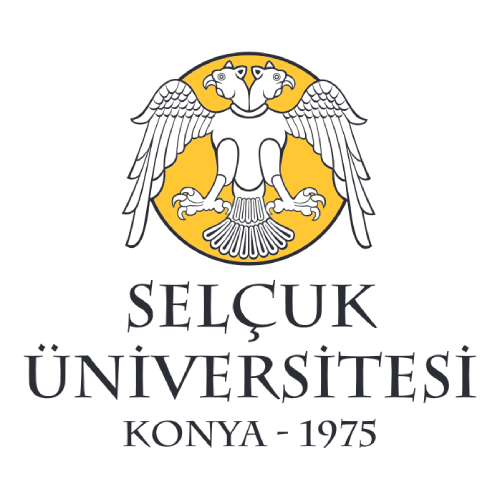 